Зарегистрировано в Минюсте России 5 октября 2018 г. N 52348ФЕДЕРАЛЬНАЯ СЛУЖБА ПО НАДЗОРУ В СФЕРЕ ОБРАЗОВАНИЯ И НАУКИПРИКАЗот 18 июня 2018 г. N 831ОБ УТВЕРЖДЕНИИ ТРЕБОВАНИЙК СОСТАВУ И ФОРМАТУ СВЕДЕНИЙ, ВНОСИМЫХ И ПЕРЕДАВАЕМЫХВ ПРОЦЕССЕ РЕПЛИКАЦИИ В ФЕДЕРАЛЬНУЮ ИНФОРМАЦИОННУЮСИСТЕМУ ОБЕСПЕЧЕНИЯ ПРОВЕДЕНИЯ ГОСУДАРСТВЕННОЙ ИТОГОВОЙАТТЕСТАЦИИ ОБУЧАЮЩИХСЯ, ОСВОИВШИХ ОСНОВНЫЕ ОБРАЗОВАТЕЛЬНЫЕПРОГРАММЫ ОСНОВНОГО ОБЩЕГО И СРЕДНЕГО ОБЩЕГО ОБРАЗОВАНИЯ,И ПРИЕМА ГРАЖДАН В ОБРАЗОВАТЕЛЬНЫЕ ОРГАНИЗАЦИИДЛЯ ПОЛУЧЕНИЯ СРЕДНЕГО ПРОФЕССИОНАЛЬНОГО И ВЫСШЕГООБРАЗОВАНИЯ И РЕГИОНАЛЬНЫЕ ИНФОРМАЦИОННЫЕ СИСТЕМЫОБЕСПЕЧЕНИЯ ПРОВЕДЕНИЯ ГОСУДАРСТВЕННОЙ ИТОГОВОЙ АТТЕСТАЦИИОБУЧАЮЩИХСЯ, ОСВОИВШИХ ОСНОВНЫЕ ОБРАЗОВАТЕЛЬНЫЕ ПРОГРАММЫОСНОВНОГО ОБЩЕГО И СРЕДНЕГО ОБЩЕГО ОБРАЗОВАНИЯ, А ТАКЖЕК СРОКАМ ВНЕСЕНИЯ И ПЕРЕДАЧИ В ПРОЦЕССЕ РЕПЛИКАЦИИСВЕДЕНИЙ В УКАЗАННЫЕ ИНФОРМАЦИОННЫЕ СИСТЕМЫВ соответствии с пунктом 14 Правил формирования и ведения федеральной информационной системы обеспечения проведения государственной итоговой аттестации обучающихся, освоивших основные образовательные программы основного общего и среднего общего образования, и приема граждан в образовательные организации для получения среднего профессионального и высшего образования и региональных информационных систем обеспечения проведения государственной итоговой аттестации обучающихся, освоивших основные образовательные программы основного общего и среднего общего образования, утвержденных постановлением Правительства Российской Федерации от 31 августа 2013 г. N 755 (Собрание законодательства Российской Федерации, 2013, N 36, ст. 4583; 2017, N 43, ст. 6331), приказываю:1. Утвердить требования к составу и формату сведений, вносимых и передаваемых в процессе репликации в федеральную информационную систему обеспечения проведения государственной итоговой аттестации обучающихся, освоивших основные образовательные программы основного общего и среднего общего образования, и приема граждан в образовательные организации для получения среднего профессионального и высшего образования и региональные информационные системы обеспечения проведения государственной итоговой аттестации обучающихся, освоивших основные образовательные программы основного общего и среднего общего образования, а также к срокам внесения и передачи в процессе репликации сведений в указанные информационные системы согласно приложению к настоящему приказу.2. Признать утратившим силу приказ Федеральной службы по надзору в сфере образования и науки от 28 декабря 2015 г. N 2427 "Об утверждении требований к составу и формату сведений, вносимых и передаваемых в процессе репликации в федеральную информационную систему обеспечения проведения государственной итоговой аттестации обучающихся, освоивших основные образовательные программы основного общего и среднего общего образования, и приема граждан в образовательные организации для получения среднего профессионального и высшего образования" (зарегистрирован Министерством юстиции Российской Федерации 5 февраля 2016 г., регистрационный N 40950).3. Контроль за исполнение настоящего приказа возложить на заместителя руководителя А.А. Музаева.РуководительС.С.КРАВЦОВПриложениеУтвержденыприказом Федеральнойслужбы по надзору в сфереобразования и наукиот 18.06.2018 N 831ТРЕБОВАНИЯК СОСТАВУ И ФОРМАТУ СВЕДЕНИЙ, ВНОСИМЫХ И ПЕРЕДАВАЕМЫХВ ПРОЦЕССЕ РЕПЛИКАЦИИ В ФЕДЕРАЛЬНУЮ ИНФОРМАЦИОННУЮСИСТЕМУ ОБЕСПЕЧЕНИЯ ПРОВЕДЕНИЯ ГОСУДАРСТВЕННОЙ ИТОГОВОЙАТТЕСТАЦИИ ОБУЧАЮЩИХСЯ, ОСВОИВШИХ ОСНОВНЫЕ ОБРАЗОВАТЕЛЬНЫЕПРОГРАММЫ ОСНОВНОГО ОБЩЕГО И СРЕДНЕГО ОБЩЕГО ОБРАЗОВАНИЯ,И ПРИЕМА ГРАЖДАН В ОБРАЗОВАТЕЛЬНЫЕ ОРГАНИЗАЦИИДЛЯ ПОЛУЧЕНИЯ СРЕДНЕГО ПРОФЕССИОНАЛЬНОГО И ВЫСШЕГООБРАЗОВАНИЯ И РЕГИОНАЛЬНЫЕ ИНФОРМАЦИОННЫЕ СИСТЕМЫОБЕСПЕЧЕНИЯ ПРОВЕДЕНИЯ ГОСУДАРСТВЕННОЙ ИТОГОВОЙ АТТЕСТАЦИИОБУЧАЮЩИХСЯ, ОСВОИВШИХ ОСНОВНЫЕ ОБРАЗОВАТЕЛЬНЫЕ ПРОГРАММЫОСНОВНОГО ОБЩЕГО И СРЕДНЕГО ОБЩЕГО ОБРАЗОВАНИЯ, А ТАКЖЕК СРОКАМ ВНЕСЕНИЯ И ПЕРЕДАЧИ В ПРОЦЕССЕ РЕПЛИКАЦИИСВЕДЕНИЙ В УКАЗАННЫЕ ИНФОРМАЦИОННЫЕ СИСТЕМЫI. Общие положения1. Настоящие требования к составу и формату сведений, вносимых и передаваемых в процессе репликации в федеральную информационную систему обеспечения проведения государственной итоговой аттестации обучающихся, освоивших основные образовательные программы основного общего и среднего общего образования, и приема граждан в образовательные организации для получения среднего профессионального и высшего образования и региональные информационные системы обеспечения проведения государственной итоговой аттестации обучающихся, освоивших основные образовательные программы основного общего и среднего общего образования, а также к срокам внесения и передачи в процессе репликации сведений в указанные информационные системы (далее соответственно - ФИС, РИС, Требования) разработаны в соответствии с Правилами формирования и ведения федеральной информационной системы обеспечения проведения государственной итоговой аттестации обучающихся, освоивших основные образовательные программы основного общего и среднего общего образования, и приема граждан в образовательные организации для получения среднего профессионального и высшего образования и региональных информационных систем обеспечения проведения государственной итоговой аттестации обучающихся, освоивших основные образовательные программы основного общего и среднего общего образования, утвержденными постановлением Правительства Российской Федерации от 31 августа 2013 г. N 755 (Собрание законодательства Российской Федерации, 2013, N 36, ст. 4583; 2017, N 43, ст. 6331).2. В ФИС вносятся следующие сведения:сведения, аналогичные сведениям, указанным в пункте 3 настоящих Требований, в отношении проведения государственной итоговой аттестации (далее - ГИА) за пределами территории Российской Федерации;о сроках проведения итогового сочинения (изложения) и расписании ГИА;о результатах централизованной проверки экзаменационных работ участников единого государственного экзамена (далее - ЕГЭ);о лицах, являющихся победителями и призерами заключительного этапа всероссийской олимпиады школьников, о лицах, являющихся членами сборных команд Российской Федерации, участвовавших в международных олимпиадах по общеобразовательным предметам, а также о лицах, являющихся победителями и призерами олимпиад школьников;о лицах, являющихся чемпионами и призерами Олимпийских игр, Паралимпийских игр и Сурдлимпийских игр, чемпионами мира и чемпионами Европы, лицах, занявших первое место на первенстве мира, первенстве Европы по видам спорта, включенным в программы Олимпийских игр, Паралимпийских игр и Сурдлимпийских игр;о приеме на обучение, объявляемом образовательными организациями, осуществляющими прием на обучение (далее - образовательные организации).3. В РИС вносятся следующие сведения:об участниках итогового сочинения (изложения), участниках ГИА;об экзаменационных материалах ГИА;о результатах обработки итоговых сочинений (изложений) и экзаменационных работ участников ГИА;о результатах итогового сочинения (изложения) и ГИА;об апелляциях участников ГИА;о лицах, привлекаемых к проведению ГИА (далее - работники);о гражданах, аккредитованных в качестве общественных наблюдателей;о местах проведения ГИА;о распределении участников ГИА, работников в местах проведения ГИА.II. Требования к составу сведений, вносимых и передаваемыхв процессе репликации в ФИС, к срокам внесения сведенийв ФИС и передачи в процессе репликации сведений в РИС4. В состав сведений, аналогичных сведениям, указанным в пункте 3 настоящих Требований (за исключением сведений об экзаменационных материалах ГИА), в отношении проведения ГИА за пределами территории Российской Федерации входит информация, указанная в пунктах 11, 13 - 19 настоящих Требований, вносимая в ФИС в сроки, указанные в данных пунктах.В состав сведений об экзаменационных материалах ГИА в отношении проведения ГИА за пределами территории Российской Федерации входит следующая информация, вносимая в ФИС в указанные сроки:1) о количестве экзаменационных материалов, направленных Федеральной службой по надзору в сфере образования и науки учредителям образовательных организаций, расположенных за пределами территории Российской Федерации и реализующих имеющие государственную аккредитацию образовательные программы основного общего образования и (или) среднего общего образования, в загранучреждения Министерства иностранных дел Российской Федерации, имеющие в своей структуре специализированные структурные образовательные подразделения, для проведения ГИА за пределами территории Российской Федерации - не позднее 5 календарных дней до даты проведения экзамена по соответствующему учебному предмету;2) о распределении экзаменационных материалов ГИА в местах проведения ГИА за пределами территории Российской Федерации - не позднее чем за 1 календарный день до даты проведения экзамена по соответствующему учебному предмету.5. В состав сведений о сроках проведения итогового сочинения (изложения) и расписании ГИА входит следующая информация, вносимая в ФИС в указанные сроки:1) о сроках проведения итогового сочинения (изложения): дата проведения итогового сочинения (изложения) - ежегодно до 20 ноября;2) о сроках проведения ГИА: наименование учебного предмета, дата проведения экзамена - в течение 12 календарных дней со дня официального опубликования нормативных правовых актов, устанавливающих сроки проведения ГИА.6. В состав сведений о результатах централизованной проверки экзаменационных работ участников ЕГЭ входит информация о результатах выполнения каждого из экзаменационных заданий и о результате выполнения экзаменационной работы в первичных и в тестовых баллах, вносимая в ФИС в течение суток с момента завершения централизованной проверки.7. В состав сведений о лицах, являющихся победителями и призерами заключительного этапа всероссийской олимпиады школьников, о лицах, являющихся членами сборных команд Российской Федерации, участвовавших в международных олимпиадах по общеобразовательным предметам, а также о лицах, являющихся победителями и призерами олимпиад школьников, входит следующая информация, вносимая в ФИС ежегодно до 1 мая:1) об олимпиадах:а) данные о всероссийской олимпиаде школьников: степень диплома олимпиады (победитель или призер); общеобразовательный предмет, по которому проводилась олимпиада; год проведения олимпиады;б) данные о международных олимпиадах: наименование олимпиады; общеобразовательный предмет, по которому проводилась международная олимпиада; год проведения олимпиады;в) данные об олимпиадах школьников: наименование олимпиады; степень диплома победителя или призера олимпиады; уровень олимпиады; профиль олимпиады; год проведения олимпиады;2) о лицах, являющихся победителями и призерами заключительного этапа всероссийской олимпиады школьников, о лицах, являющихся членами сборных команд Российской Федерации, участвовавших в международных олимпиадах по общеобразовательным предметам, а также о лицах, являющихся победителями и призерами олимпиад школьников: фамилия, имя, отчество (при наличии); реквизиты документа, удостоверяющего личность; номер класса, в котором обучался победитель (призер) олимпиады на момент участия в олимпиаде (при наличии); реквизиты диплома победителя или призера всероссийской олимпиады школьников; реквизиты документа, подтверждающего членство в сборной команде, участвовавшей в международных олимпиадах по общеобразовательным предметам; реквизиты диплома победителя или призера олимпиады школьников.8. В состав сведений о лицах, являющихся чемпионами и призерами Олимпийских игр, Паралимпийских игр и Сурдлимпийских игр, чемпионами мира и чемпионами Европы, лицах, занявших первое место на первенстве мира, первенстве Европы по видам спорта, включенным в программы Олимпийских игр, Паралимпийских игр и Сурдлимпийских игр (далее - лица, являющиеся чемпионами и призерами в области спорта), входит следующая информация, вносимая в ФИС не позднее 3 суток с момента предоставления сведений лицами, подавшими заявления о приеме на обучение (далее - поступающие):1) об Олимпийских играх, Паралимпийских играх, Сурдлимпийских играх, чемпионатах мира и Европы, первенствах мира, первенствах Европы по видам спорта, включенным в программы Олимпийских игр, Паралимпийских игр и Сурдлимпийских игр: наименование спортивного соревнования; год проведения спортивного соревнования; место проведения спортивного соревнования; возрастная категория (при наличии); вид спорта; спортивная дисциплина (при наличии);2) о лицах, являющихся чемпионами и призерами в области спорта: фамилия, имя, отчество (при наличии); реквизиты документа, удостоверяющего личность; реквизиты документа, подтверждающего, что лицо является чемпионом или призером в области спорта.9. В состав сведений о приеме на обучение, объявляемом образовательными организациями, осуществляющими прием на обучение (за исключением сведений, составляющих государственную тайну), входит следующая информация, вносимая в ФИС в указанные сроки:1) о приеме на обучение по образовательным программам среднего профессионального образования:а) перечень специальностей (профессий), по которым образовательная организация объявляет прием в соответствии с лицензией на осуществление образовательной деятельности (с выделением форм получения образования (очная, очно-заочная, заочная); перечень и формы проведения вступительных испытаний, проводимых образовательной организацией (далее - вступительные испытания), - не позднее 1 марта года, в котором осуществляется прием на обучение;б) количество мест по каждой специальности (профессии), финансируемых за счет бюджетных ассигнований федерального бюджета, бюджетов субъектов Российской Федерации, местных бюджетов, а также по договорам об оказании платных образовательных услуг по различным формам получения образования (очная, очно-заочная, заочная); сроки проведения приема в образовательную организацию (сроки приема документов, необходимых для поступления, сроки зачисления) с выделением форм получения образования (очная, очно-заочная, заочная) - не позднее 1 июня года, в котором осуществляется прием на обучение;в) фамилии, имена, отчества (при наличии) поступающих; реквизиты документов, удостоверяющих личность, - в течение 3 суток со дня подачи заявления о приеме на обучение;г) перечень документов, представленных поступающими в образовательную организацию, - в течение 3 суток со дня предоставления документов;д) результаты вступительных испытаний (при наличии) - в течение 3 суток со дня утверждения результатов;е) информация о возврате представленных поступающими в образовательную организацию документов: причины возврата документов; способ возврата документов (передача лицам, подавшим документы (лицам, которым поступающими предоставлены соответствующие полномочия), направление документов через операторов почтовой связи общего пользования); дата возврата документов - в течение 3 суток со дня возврата документов поступающим;ж) информация о лицах, зачисленных на обучение (фамилия, имя, отчество (при наличии), и реквизитах приказов образовательной организации о зачислении на обучение (дата и номер приказа) - в течение 3 суток со дня издания приказов о зачислении на обучение;з) информация о лицах, исключенных из числа зачисленных на обучение (фамилия, имя, отчество (при наличии), и реквизитах приказов образовательной организации об исключении (дата и номер приказа) - в течение 3 суток со дня издания приказов об исключении;2) о приеме на обучение по образовательным программам высшего образования - программам бакалавриата, программам специалитета, программам магистратуры:а) условия поступления, по которым образовательная организация проводит прием на обучение (по образовательной организации в целом, включая все ее филиалы, или раздельно для обучения в организации и для обучения в каждом из ее филиалов; раздельно по очной, очно-заочной, заочной формам обучения; раздельно по программам бакалавриата, программам специалитета, программам магистратуры в зависимости от их направленности (профиля); раздельно в рамках контрольных цифр приема граждан на обучение за счет бюджетных ассигнований федерального бюджета, бюджетов субъектов Российской Федерации, местных бюджетов (далее - контрольные цифры) и по договорам об оказании платных образовательных услуг), - не позднее 1 октября предшествующего года;б) количество мест для приема на обучение в рамках контрольных цифр и по договорам об оказании платных образовательных услуг по различным условиям поступления, по которым образовательная организация проводит прием на обучение; сроки проведения приема, в том числе сроки начала и завершения приема документов, необходимых для поступления; сроки проведения вступительных испытаний, завершения приема заявлений о согласии на зачисление на каждом этапе зачисления; перечень и формы вступительных испытаний с указанием приоритетности вступительных испытаний при ранжировании списков поступающих; минимальное количество баллов, подтверждающее успешное прохождение вступительного испытания (далее - минимальное количество баллов); информация об особых правах и преимуществах поступающих; информация о перечне индивидуальных достижений поступающих, учитываемых при приеме на обучение, и порядок учета указанных достижений - не позднее 1 июня года, в котором осуществляется прием на обучение;в) информация и сроки, указанные в подпунктах "в" - "з" подпункта 1 пункта 9 настоящих Требований;г) информация о наличии индивидуальных достижений, результаты которых учитываются при приеме на обучение (при наличии), - в течение 3 суток со дня предоставления информации;3) о приеме на обучение по образовательным программам высшего образования - программам подготовки научно-педагогических кадров в аспирантуре:а) условия поступления, по которым образовательная организация проводит прием на обучение (по образовательной организации в целом, включая все ее филиалы, или раздельно для обучения в организации и для обучения в каждом из ее филиалов; раздельно по очной, очно-заочной, заочной формам обучения; раздельно по программам аспирантуры в зависимости от их направленности (профиля): по каждому направлению подготовки или по каждой программе аспирантуры (совокупности программ аспирантуры) в пределах направления подготовки; раздельно в рамках контрольных цифр и по договорам об оказании платных образовательных услуг; раздельно на места в пределах целевой квоты приема на обучение (далее - целевая квота) и на места в рамках контрольных цифр за вычетом целевой квоты), - не позднее 31 марта года, в котором осуществляется прием на обучение;б) количество мест для приема на обучение в рамках контрольных цифр по различным условиям поступления, по которым образовательная организация проводит прием на обучение; сроки проведения приема в образовательную организацию (сроки приема документов, необходимых для поступления, сроки зачисления) - не позднее 1 июня года, в котором осуществляется прием на обучение;в) перечень и формы проведения вступительных испытаний и их приоритетность при ранжировании списков поступающих; минимальное количество баллов; информация о перечне индивидуальных достижений поступающих, учитываемых при приеме на обучение, и порядок учета указанных достижений - не позднее 31 марта года, в котором осуществляется прием на обучение;г) информация и сроки, указанные в подпунктах "в" - "з" подпункта 1, подпункте "г" подпункта 2 пункта 9 настоящих Требований;4) о приеме на обучение по образовательным программам высшего образования - программам подготовки научно-педагогических кадров в адъюнктуре: информация и сроки, указанные в подпунктах "в" - "з" подпункта 1, в подпункте "г" подпункта 2 пункта 9 настоящих Требований;5) о приеме на обучение по образовательным программам высшего образования - программам ординатуры:а) условия поступления, по которым образовательная организация проводит прием на обучение (раздельно по программам ординатуры в зависимости от специальности; раздельно в рамках контрольных цифр и по договорам об оказании платных образовательных услуг; раздельно на места в пределах целевой квоты и на места в рамках контрольных цифр за вычетом целевой квоты; раздельно на места для приема граждан Российской Федерации, иностранных граждан и лиц без гражданства, являющихся соотечественниками, проживающими за рубежом, иностранных граждан, поступающих на обучение на основании международных договоров, и иных иностранных граждан, лиц без гражданства); перечень и формы проведения вступительных испытаний; информация о перечне индивидуальных достижений поступающих, учитываемых при приеме на обучение, и порядок учета указанных достижений; количество мест для приема на обучение в рамках контрольных цифр по различным условиям поступления, по которым образовательная организация проводит прием на обучение; сроки проведения приема в образовательную организацию (сроки приема документов, необходимых для поступления, сроки зачисления) - не позднее 30 июня года, в котором осуществляется прием на обучение;б) информация и сроки, указанные в подпунктах "в" - "з" подпункта 1, подпункте "г" подпункта 2 пункта 9 настоящих Требований;6) о приеме на обучение по образовательным программам высшего образования - программам ассистентуры-стажировки:а) условия поступления, по которым образовательная организация проводит прием на обучение (раздельно в рамках контрольных цифр и по договорам об оказании платных образовательных услуг; раздельно в рамках контрольных цифр по общему конкурсу и на места в пределах целевой квоты); перечень творческо-исполнительских специальностей, на которые образовательная организация объявляет прием в соответствии с лицензией на осуществление образовательной деятельности; перечень и формы проведения вступительных испытаний - не позднее 31 марта года, в котором осуществляется прием на обучение;б) информация о контрольных цифрах, а также о приеме обучающихся по договорам об оказании платных образовательных услуг (при их наличии) по каждой образовательной программе высшего образования - программе ассистентуры-стажировки; сроки проведения приема в образовательную организацию (сроки приема документов, необходимых для поступления, сроки зачисления) - не позднее 31 мая года, в котором осуществляется прием на обучение;в) информация и сроки, указанные в подпунктах "в" - "з" подпункта 1 пункта 9 настоящих Требований.10. Сведения, указанные в пунктах 5 и 6 настоящих Требований, передаются в процессе репликации из ФИС в РИС. Репликация указанных сведений производится не менее одного раза в сутки.III. Требования к составу сведений, вносимых и передаваемыхв процессе репликации в РИС, к срокам внесения сведенийв РИС и передачи в процессе репликации сведений в ФИС11. В состав сведений об участниках итогового сочинения (изложения), участниках ГИА входит следующая информация, вносимая в РИС в указанные сроки:1) об участниках итогового сочинения (изложения): фамилия, имя, отчество (при наличии); пол; гражданство; реквизиты документа, удостоверяющего личность; наименование образовательной организации, в которой осваивается (освоена) образовательная программа среднего общего образования; номер класса (при наличии) - не позднее чем за 12 календарных дней до начала проведения итогового сочинения (изложения);2) об участниках ГИА, являющихся обучающимися, осваивающими образовательные программы основного общего образования и (или) среднего общего образования (далее - обучающиеся):а) об обучающемся, осваивающем образовательные программы основного общего образования: фамилия, имя, отчество (при наличии); пол; гражданство; реквизиты документа, удостоверяющего личность; наименование образовательной организации, в которой обучающийся осваивает образовательные программы основного общего образования; номер класса (при наличии); форма обучения - ежегодно до 20 февраля;б) об обучающемся, осваивающем образовательные программы среднего общего образования: фамилия, имя, отчество (при наличии); пол; гражданство; реквизиты документа, удостоверяющего личность; наименование образовательной организации, в которой обучающийся осваивает образовательные программы среднего общего образования; номер класса (при наличии); форма обучения - ежегодно до 20 ноября;в) перечень учебных предметов, выбранных обучающимся для сдачи ГИА, форма ГИА - в течение 5 календарных дней со дня завершения срока подачи заявления на участие в ГИА;г) отнесение обучающегося к категории лиц с ограниченными возможностями здоровья, детей-инвалидов или инвалидов - в течение 5 календарных дней со дня завершения срока подачи заявления на участие в ГИА;д) отнесение обучающегося к категории лиц, обучающихся в специальных учебно-воспитательных учреждениях закрытого типа, а также в учреждениях, исполняющих наказание в виде лишения свободы, лиц, получающих среднее общее образование в рамках освоения образовательных программ среднего профессионального образования, в том числе образовательных программ среднего профессионального образования, интегрированных с образовательными программами основного общего и среднего общего образования, - в течение 5 календарных дней со дня завершения срока подачи заявления на участие в ГИА;е) отнесение обучающегося к категории лиц, обучающихся по образовательным программам основного общего образования (среднего общего образования), изучавших родной язык из числа языков народов Российской Федерации (далее - родной язык) и литературу народов Российской Федерации на родном языке из числа языков народов Российской Федерации (далее - родная литература) и выбравших экзамен по родному языку и родной литературе для сдачи ГИА, - в течение 5 календарных дней со дня завершения срока подачи заявления на участие в ГИА;ж) наличие у обучающегося допуска к ГИА - в течение 2 рабочих дней со дня принятия образовательной организацией решения о допуске обучающегося к ГИА;3) об участниках ЕГЭ, не являющихся обучающимися (далее - выпускники прошлых лет):а) фамилия, имя, отчество (при наличии); пол; гражданство; реквизиты документа, удостоверяющего личность; наименование образовательной организации, в которой освоена образовательная программа среднего общего образования; перечень учебных предметов, выбранных для сдачи ЕГЭ, - в течение 5 календарных дней со дня завершения срока подачи заявления на участие в ЕГЭ;б) отнесение выпускника прошлых лет к категории лиц с ограниченными возможностями здоровья, детей-инвалидов или инвалидов - в течение 5 календарных дней со дня завершения срока подачи заявления на участие в ЕГЭ.12. В состав сведений об экзаменационных материалах ГИА входит следующая информация, вносимая в РИС в указанные сроки:1) о количестве экзаменационных материалов ГИА по образовательным программам основного общего образования (далее - ГИА-9) в форме основного государственного экзамена по учебным предметам, сформированных органом исполнительной власти субъекта Российской Федерации, осуществляющим государственное управление в сфере образования (далее - ОИВ субъекта Российской Федерации), - не позднее чем за 1 календарный день до даты проведения экзамена по соответствующему учебному предмету;2) о количестве экзаменационных материалов ГИА-9 в форме государственного выпускного экзамена и ГИА по образовательным программам среднего общего образования (далее - ГИА-11) по учебным предметам, полученных ОИВ субъекта Российской Федерации от Федеральной службы по надзору в сфере образования и науки, - не позднее 5 календарных дней до даты проведения экзамена по соответствующему учебному предмету;3) о распределении экзаменационных материалов ГИА в местах проведения ГИА - не позднее чем за 1 календарный день до даты проведения экзамена по соответствующему учебному предмету.13. В состав сведений о результатах обработки итоговых сочинений (изложений) и экзаменационных работ участников ГИА входит следующая информация, вносимая в РИС в указанные сроки:1) о результатах обработки итоговых сочинений (изложений): изображения бланков, номера бланков; результаты проверки ("зачет"/"незачет") по каждому критерию оценивания итоговых сочинений (изложений): при проведении итогового сочинения (изложения) в первую среду декабря, в первую среду февраля - в течение 12 календарных дней со дня проведения итогового сочинения (изложения); при проведении итогового сочинения (изложения) в первую рабочую среду мая - в течение 8 календарных дней со дня проведения итогового сочинения (изложения);2) о результатах обработки экзаменационных работ участников ГИА: номера бланков; ответы на все задания экзаменационной работы - в день проведения экзамена по соответствующему учебному предмету;3) о результатах проверки каждого из заданий ЕГЭ: по математике базового уровня - не позднее 3 календарных дней после проведения экзамена; по математике профильного уровня - не позднее 4 календарных дней после проведения экзамена; по русскому языку - не позднее 6 календарных дней после проведения экзамена; по остальным учебным предметам - не позднее 4 календарных дней после проведения соответствующего экзамена; по экзаменам, проведенным досрочно и в дополнительные сроки, - не позднее 3 календарных дней после проведения соответствующего экзамена;4) о результатах проверки каждого из заданий ГИА-9 по учебным предметам - не позднее 10 календарных дней после проведения соответствующего экзамена.14. В состав сведений о результатах итогового сочинения (изложения) и ГИА входит следующая информация, вносимая в РИС в указанные сроки:1) о результатах итогового сочинения (изложения): итоговые результаты проверки ("зачет"/"незачет"): при проведении итогового сочинения (изложения) в первую среду декабря, в первую среду февраля - в течение 12 календарных дней со дня проведения итогового сочинения (изложения); при проведении итогового сочинения (изложения) в первую рабочую среду мая - в течение 8 календарных дней со дня проведения итогового сочинения (изложения);2) о результатах ГИА-9 по учебным предметам, полученных обучающимися: количество баллов ГИА-9 в форме основного государственного экзамена и государственного выпускного экзамена по пятибалльной системе оценивания - не позднее 1 календарного дня со дня утверждения результатов государственной экзаменационной комиссией субъекта Российской Федерации (далее - ГЭК);3) о результатах ГИА-11 по учебным предметам, полученных обучающимися и выпускниками прошлых лет: количество первичных баллов ГИА-11 в форме ЕГЭ; количество баллов ГИА-11 в форме государственного выпускного экзамена по пятибалльной системе оценивания; количество баллов ГИА-11 в форме ЕГЭ по пятибалльной системе оценивания по математике базового уровня - не позднее 1 календарного дня со дня утверждения результатов ГЭК;4) о перепроверках экзаменационных работ участников ГИА:а) фамилии, имена, отчества (при наличии) экспертов предметных комиссий по соответствующим учебным предметам, привлекаемых к перепроверке экзаменационных работ, - в течение 2 рабочих дней со дня принятия решения о перепроверках экзаменационных работ участников ГИА;б) номер и дата протокола, содержащего решение о результатах перепроверки экзаменационных работ, содержание решения о результатах перепроверки экзаменационных работ - в течение 2 рабочих дней со дня оформления протокола.15. В состав сведений об апелляциях участников ГИА входит следующая информация, вносимая в РИС в указанные сроки:а) фамилии, имена, отчества (при наличии) лиц, подавших апелляции (далее - апеллянты); реквизиты документов, удостоверяющих личность апеллянтов; содержание поданных апелляций (о нарушении установленного порядка проведения ГИА по учебному предмету, о несогласии с выставленными баллами ГИА) - в течение 1 календарного дня со дня подачи апелляции;б) фамилии, имена, отчества (при наличии) экспертов предметных комиссий по соответствующим учебным предметам, привлекаемых к установлению правильности оценивания экзаменационных работ апеллянтов, - в течение 4 рабочих дней с момента подачи апелляции;в) информация о решениях по результатам рассмотрения апелляций о нарушении установленного порядка проведения ГИА по учебным предметам (удовлетворение апелляций или отклонение апелляций) - не позднее 3 рабочих дней с момента поступления апелляций в конфликтную комиссию; информация о решениях по результатам рассмотрения апелляций о несогласии с выставленными баллами ГИА по учебным предметам (удовлетворение апелляций или отклонение апелляций) - не позднее 5 рабочих дней с момента поступления апелляций в конфликтную комиссию.16. В состав сведений о работниках входит информация о фамилии, имени, отчестве (при наличии); реквизитах документа, удостоверяющего личность; месте работы, должности, образовании и квалификации; виде работ, к которым привлекается работник во время проведения ГИА, вносимая в РИС не позднее чем за месяц до начала досрочного и основного периодов проведения ГИА, а при проведении ГИА в дополнительный период - не позднее чем за 10 календарных дней до начала указанного периода проведения ГИА.17. В состав сведений о гражданах, аккредитованных в качестве общественных наблюдателей, входит следующая информация, вносимая в РИС в указанные сроки:а) фамилии, имена, отчества (при наличии); реквизиты документов, удостоверяющих личность; даты аккредитации; наименование ОИВ субъекта Российской Федерации, осуществившего аккредитацию; реквизиты удостоверений общественных наблюдателей; даты и места проведения ГИА, при проведении которой будут присутствовать общественные наблюдатели, - не позднее чем за 1 рабочий день до дня проведения экзамена по соответствующему учебному предмету;б) информация о нарушениях, выявленных общественными наблюдателями при проведении ГИА, - в течение 2 календарных дней со дня завершения проведения экзамена по соответствующему учебному предмету.18. В состав сведений о местах проведения ГИА входит информация о наименовании и фактическом адресе организаций, предоставляющих помещения для проведения ГИА (далее - пункты проведения экзаменов), информация о количестве аудиторий, выделенных для проведения ГИА в каждом пункте проведения экзаменов, вносимая в РИС в указанные сроки:а) при проведении ГИА-9 в досрочной период - не позднее чем за месяц до начала досрочного периода проведения ГИА-9; при проведении ГИА-9 в основной период - не позднее чем за 20 календарных дней до начала основного периода проведения ГИА-9; при проведении ГИА-9 в дополнительный период - не позднее чем за 20 календарных дней до начала дополнительного периода проведения ГИА-9;б) при проведении ГИА-11 в досрочной период - не позднее 5 календарных дней после завершения срока подачи заявления на участие в ГИА-11; при проведении ГИА-11 в основной период - не позднее 12 календарных дней после завершения срока подачи заявления на участие в ГИА-11; при проведении ГИА-11 в дополнительный период - не позднее чем за 20 календарных дней до начала дополнительного периода проведения ГИА-11.19. В состав сведений о распределении участников ГИА, работников в местах проведения ГИА входит следующая информация:1) о распределении участников ГИА в местах проведения ГИА: фактические адреса и номера пунктов проведения экзаменов; номера аудиторий в пункте проведения экзаменов (включая номер рабочего места в аудитории), в которые распределяются участники ГИА. Указанная информация вносится в РИС в следующие сроки:а) при проведении ГИА-9 в досрочной период - не позднее чем за месяц до начала досрочного периода проведения ГИА-9; при проведении ГИА-9 в основной период - не позднее чем за 20 календарных дней до начала основного периода проведения ГИА-9; при проведении ГИА-9 в дополнительный период - не позднее чем за 20 календарных дней до начала дополнительного периода проведения ГИА-9;б) при проведении ГИА-11 в досрочной период - в течение 5 календарных дней со дня завершения срока подачи заявления на участие в ГИА-11; при проведении ГИА-11 в основной период - в течение 12 календарных дней со дня завершения срока подачи заявления на участие в ГИА-11; при проведении ГИА-11 в дополнительный период - не позднее чем за 20 календарных дней до начала дополнительного периода проведения ГИА-11;2) о распределении работников в местах проведения ГИА: фактические адреса и номера пунктов проведения экзаменов, в которые распределяются работники. Указанная информация вносится в РИС не позднее чем за месяц до начала досрочного периода проведения ГИА; не позднее чем за 20 календарных дней до начала основного периода проведения ГИА; не позднее чем за 10 календарных дней до начала дополнительного периода проведения ГИА.20. Сведения, указанные в пунктах 11 - 19 настоящих Требований, передаются в процессе репликации из РИС в ФИС. Репликация указанных сведений производится не менее одного раза в сутки.IV. Требования к формату сведений, вносимых и передаваемыхв процессе репликации в ФИС и РИС21. Сведения в ФИС и РИС вносятся посредством пользовательских интерфейсов в электронном виде с использованием специализированных программных средств, предоставляемых Федеральной службой по надзору в сфере образования и науки <1>, в следующих форматах:--------------------------------<1> Пункт 10 Правил формирования и ведения федеральной информационной системы обеспечения проведения государственной итоговой аттестации обучающихся, освоивших основные образовательные программы основного общего и среднего общего образования, и приема граждан в образовательные организации для получения среднего профессионального и высшего образования и региональных информационных систем обеспечения проведения государственной итоговой аттестации обучающихся, освоивших основные образовательные программы основного общего и среднего общего образования, утвержденных постановлением Правительства Российской Федерации от 31 августа 2013 г. N 755 (Собрание законодательства Российской Федерации, 2013, N 36, ст. 4583; 2017, N 43, ст. 6331).а) текстовый формат, содержащий буквы кириллицы [а - я], [А - Я], буквы латиницы [a - z], [A - Z], арабские цифры [0 - 9];б) символьный формат, содержащий знаки ".", ",", ":", ";", "-", "/", "\", "*", "%", "#", "(", ")", "_", "Пробел";в) числовой формат, содержащий арабские цифры [0 - 9]; знаки ",", "-", "Пробел";г) формат даты, содержащий арабские цифры [0 - 9], знаки ".", "-", ":", "Пробел" и имеющий вид "ГГГГ.ММ.ДД", где "ГГГГ" - четырехзначное число года, "ММ" - двузначное число месяца, "ДД" - двузначное число даты.Соответствие сведений, вносимых и передаваемых в процессе репликации в ФИС и РИС, формату определяется автоматически при внесении сведений в интерфейс систем, а именно прохождением форматно-логического контроля и заполнением всех полей.22. Состав сведений, указанных в пункте 7 настоящих Требований, вносится одним из двух допустимых способов по выбору оператора ФИС и (или) поставщиков информации ФИС:а) посредством пользовательского интерфейса ФИС в защищенной сети передачи данных;б) посредством загрузки файлов в текстовом (символьном) формате, предназначенном для представления табличных данных CSV (Comma Separated Values), через пользовательский интерфейс ФИС в защищенной сети передачи данных.23. Состав сведений, указанных в пунктах 8 и 9 настоящих Требований, вносится одним из двух допустимых способов по выбору оператора ФИС и (или) поставщиков информации ФИС:а) посредством пользовательского интерфейса ФИС в защищенной сети передачи данных;б) посредством загрузки файлов в формате расширяемого языка разметки XML (eXtensible Markup Language) через сервис автоматизированного взаимодействия ФИС с информационными системами поставщиков информации ФИС. Взаимодействие с сервисом автоматизированного взаимодействия ФИС осуществляется посредством обмена сообщениями по протоколу обмена структурированными сообщениями в распределенной вычислительной среде SOAP (Simple Object Access Protocol). Формат направляемых запросов должен соответствовать описанию веб-схемы XSD (XML Schema Definition) сервиса.24. Информация, указанная в подпункте 2 пункта 8, подпунктах "в" - "д" подпункта 1, подпункте "г" подпункта 2 пункта 9 настоящих Требований, вносится в ФИС в виде электронных образов документов с защитой от изменений в формате межплатформенного открытого формата электронных документов PDF (Portable Document Files) и (или) электронных текстовых и (или) графических файлов открытого формата в формате ODT, ODS (Open Document Files).Электронный образ документа должен обеспечивать визуальную идентичность его бумажному оригиналу в масштабе 1:1. Качество представленных электронных образов документов должно позволить в полном объеме прочитать текст документа и распознать его реквизиты. Если бумажный документ состоит из двух или более листов, электронный образ такого бумажного документа формируется в виде одного файла. Для сканирования документов необходимо использовать монохромный режим с разрешением 300 dpi.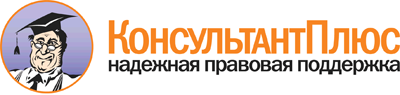 Приказ Рособрнадзора от 18.06.2018 N 831
"Об утверждении требований к составу и формату сведений, вносимых и передаваемых в процессе репликации в федеральную информационную систему обеспечения проведения государственной итоговой аттестации обучающихся, освоивших основные образовательные программы основного общего и среднего общего образования, и приема граждан в образовательные организации для получения среднего профессионального и высшего образования и региональные информационные системы обеспечения проведения государственной итоговой аттестации обучающихся, освоивших основные образовательные программы основного общего и среднего общего образования, а также к срокам внесения и передачи в процессе репликации сведений в указанные информационные системы"
(Зарегистрировано в Минюсте России 05.10.2018 N 52348)Документ предоставлен КонсультантПлюс

www.consultant.ru

Дата сохранения: 29.10.2018
 